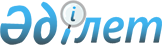 О внесении изменений в постановления Правительства Республики Казахстан от 31 января 2001 года № 161 и от 2 ноября 2005 года № 1092Постановление Правительства Республики Казахстан от 30 сентября 2010 года № 990

      Правительство Республики Казахстан ПОСТАНОВЛЯЕТ:



      1. Внести в некоторые решения Правительства Республики Казахстан следующие изменения:



      1) утратил силу постановлением Правительства РК от 10.09.2015 № 765 (вводится в действие по истечении десяти календарных дней после дня его первого официального опубликования);



      2) утратил силу постановлением Правительства РК от 28.08.2015 № 676 (вводится в действие по истечении десяти календарных дней после дня его первого официального опубликования).

      Сноска. Пункт 1 с изменениями, внесенными постановлениями Правительства РК от 28.08.2015 № 676 (вводится в действие по истечении десяти календарных дней после дня его первого официального опубликования); от 10.09.2015 № 765 (вводится в действие по истечении десяти календарных дней после дня его первого официального опубликования).



      2. Настоящее постановление вводится в действие с 1 января 2011 года и подлежит официальному опубликованию.      Премьер-Министр

      Республики Казахстан                       К. Масимов

Приложение 1          

к постановлению Правительства 

Республики Казахстан      

от 30 сентября 2010 года № 990       Сноска. Приложение 2 утратило силу постановлением Правительства РК от 10.09.2015 № 765 (вводится в действие по истечении десяти календарных дней после дня его первого официального опубликования).

Приложение 2         

к постановлению Правительства

Республики Казахстан    

от 30 сентября 2010 года № 990      Сноска. Приложение 2 утратило силу постановлением Правительства РК от 28.08.2015 № 676 (вводится в действие по истечении десяти календарных дней после дня его первого официального опубликования).

Приложение 3        

к постановлению Правительства

Республики Казахстан    

от 30 сентября 2010 года № 990      Сноска. Приложение 3 утратило силу постановлением Правительства РК от 28.08.2015 № 676 (вводится в действие по истечении десяти календарных дней после дня его первого официального опубликования).

Приложение 4        

к постановлению Правительства

Республики Казахстан    

от 30 сентября 2010 года № 990      Сноска. Приложение 4 утратило силу постановлением Правительства РК от 28.08.2015 № 676 (вводится в действие по истечении десяти календарных дней после дня его первого официального опубликования).
					© 2012. РГП на ПХВ «Институт законодательства и правовой информации Республики Казахстан» Министерства юстиции Республики Казахстан
				